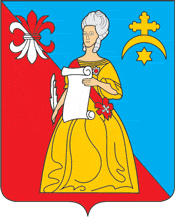 Калужская областьЖуковский районПОСТАНОВЛЕНИЕ          10.05.2023                                                                                                                                               № 51-п_                       В соответствии с пунктом 23 части 1 статьи 14 Федерального закона « Об общих принципах организации местного самоуправления в Российской Федерации» организация и осуществление мероприятий по территориальной обороне и гражданской обороне, защите населения и территории поселения от чрезвычайных ситуаций природного и техногенного характера относится к вопросам местного  значения городского поселения.     ПОСТАНОВЛЯЕТ:Внести изменения в Постановление №76-п от 10.06.2022 г. «Об утверждении положения об организации и ведении гражданской обороны в   городском поселении «Город Кременки»:1.1. Исключить пункт 3 Положения в постановлении 76-п от 10.06.2022 г. «Об утверждении положения об организации и ведении гражданской обороны в городском поселении «Город Кременки».2.       Настоящее постановление обнародовать и разместить на официальном сайте администрации      ГП «Город Кременки» в сети интернет.Врио Главы администрации                                                                                         Л.А. Щукин